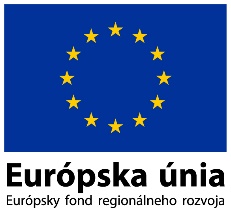 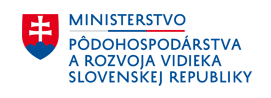 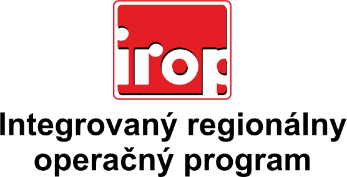 Zoznam odborných hodnotiteľovZoznam odborných hodnotiteľovKód výzvyMená odborných hodnotiteľovIROP-PO2-SC223-2017-223. hodnotiace koloIng. Šarlota NovákováIROP-PO2-SC223-2017-223. hodnotiace koloIng. Lucia RomančíkováIROP-PO2-SC223-2017-223. hodnotiace koloIng. Martin MasárIROP-PO2-SC223-2017-223. hodnotiace koloIROP-PO2-SC223-2017-223. hodnotiace koloIROP-PO2-SC223-2017-223. hodnotiace koloIROP-PO2-SC223-2017-223. hodnotiace kolo